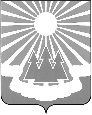 Администрация
муниципального образования
«Светогорское городское поселение»
Выборгского района Ленинградской областиПОСТАНОВЛЕНИЕО внесении изменений в постановление администрации от 24.12.2015 №497 
«Об утверждении Перечня должностей муниципальной службы 
МО «Светогорское городское поселение», при замещении которых муниципальные служащие обязаны представлять сведения о своих доходах, об имуществе 
и обязательствах имущественного характера, а также сведения о доходах, 
об имуществе и обязательствах имущественного характера 
своих супруги (супруга) и несовершеннолетних детейВ соответствии с требованиями ст. 8, ст.12 Федерального закона от 25.12.2008 
№ 273-ФЗ «О противодействии коррупции», руководствуясь Указом Президента Российской Федерации от 18.05.2009 № 557 «Об утверждении перечня должностей федеральной государственной службы, при назначении на которые граждане и при замещении которых федеральные государственные служащие обязаны предоставлять сведения о своих доходах, об имуществе и обязательствах имущественного характера, 
а также сведения о доходах, об имуществе и обязательствах имущественного характера своих супруги (супруга) и несовершеннолетних детей», Указом Президента Российской Федерации от 21.07.2010 №925 «О мерах по реализации отдельных положений Федерального закона «О противодействии коррупции», постановлением Правительства Ленинградской области от 25.08.2009 № 274 «Об утверждении перечня должностей государственной гражданской службы Ленинградской области в Администрации Ленинградской области и аппаратах мировых судей Ленинградской области, при замещении которых государственные гражданские служащие Ленинградской области обязаны представлять сведения о своих доходах, об имуществе и обязательствах имущественного характера, а также сведения о доходах, об имуществе и обязательствах имущественного характера своих супруги (супруга) и несовершеннолетних детей», постановлением администрации МО «Светогорское городское поселение» от 10.06.2015 №193 «Об утверждении перечня коррупционно опасных функций в сфере деятельности администрации МО «Светогорское городское поселение», во исполнение Плана мероприятий по противодействию коррупции в муниципальном образовании «Светогорское городское поселение Выборгского района Ленинградской области, целях совершенствования муниципальной политики по противодействию коррупции администрация МО «Светогорское городское поселение»П О С Т А Н О В Л Я Е Т:Внести изменения в Перечень должностей муниципальной службы 
МО "Светогорское городское поселение", при замещении которых муниципальные служащие обязаны представлять сведения о своих доходах, об имуществе и обязательствах имущественного характера, а также сведения о доходах, об имуществе и обязательствах имущественного характера своих супруги (супруга) и несовершеннолетних детей (далее – Перечень), утвержденный постановлением администрации от 24.12.2015 №497:1.1	дополнить группу «Главные должности муниципальной службы» Перечня строкой:  «1- й заместитель главы администрации».Опубликовать настоящее постановление в газете «Вуокса» и разместить 
на официальном сайте МО «Светогорское городское поселение» www.mo-svetogorsk.ru
в разделе «Документы/Нормативные правовые акты». Контроль за исполнением настоящего постановления оставляю за собой.И.о. главы администрации                     					       С.В. Давыдов09.10.2019№410